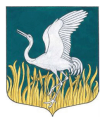 ЛЕНИНГРАДСКАЯ ОБЛАСТЬЛУЖСКИЙ МУНИЦИПАЛЬНЫЙ РАЙОНАДМИНИСТРАЦИЯМШИНСКОГО СЕЛЬСКОГО ПОСЕЛЕНИЯПОСТАНОВЛЕНИЕот       25 мая 2018 года      №  200                                            О типовой форме согласия на обработку персональных данных органом местного самоуправления Мшинского сельского поселения Лужского муниципального района Ленинградской областиРуководствуясь статьей 9,пунктом 2 части 1 статьи 18.1 Федерального закона от 27 июля 2006 года № 152-ФЗ «О персональных данных», Уставом муниципального образования Мшинское сельское поселение и во исполнение подпункта «б» пункта 1 перечня мер, направленных на обеспечение выполнения обязанностей, предусмотренных Федеральным законом «О персональных данных» и принятыми в соответствии с ним нормативными правовыми актами, операторами, являющимися государственными или муниципальными органами, утвержденного постановлением Правительства Российской Федерации от 21 марта 2012 года № 211, администрация постановляет:1. Утвердить типовую форму согласия на обработку персональных данных органом местного самоуправления Мшинского сельского поселения (прилагается).2. Настоящее постановление вступает в силу после его опубликования (обнародования)	3. Настоящее постановление  разместить на официальном сайте администрации Мшинского  сельского поселения  в сети Интернет http://мшинское.рф/.     	4. Контроль за исполнением настоящего постановления оставляю за собой.Глава администрацииМшинского   сельского поселения                                         Ю.В.КандыбаРазослано: в прокуратуру, в делоПриложение к постановлениюадминистрации Мшинского сельского  поселения, от «25»мая 2018 года №200ТИПОВАЯ ФОРМА СОГЛАСИЯ НА ОБРАБОТКУ ПЕРСОНАЛЬНЫХ ДАННЫХ ОРГАНОМ МЕСТНОГО САМОУПРАВЛЕНИЯ МШИНСКОГО СЕЛЬСКОГО ПОСЕЛЕНИЯ ЛУЖСКОГО МУНИЦИПАЛЬНОГО РАЙОНА ЛЕНИНГРАДСКОЙ ОБЛАСТИЯ, __________________________________________________________, (фамилия, имя, отчество субъекта персональных данных или его представителя)проживающий (ая) по адресу ___________________________________________________________________________________________________________,(адрес места жительства субъекта персональных данных или его представителя)основной документ, удостоверяющий личность _________________________ ____________________________________________________________________________________________________________________________________,(наименование и номер основного документа, удостоверяющего личность субъекта персональных данных или его представителя, сведения о дате выдачи указанного документа и выдавшем его органе)являющийся (нужное отметить):☐субъектом персональных данных;☐представителем следующего субъекта персональных данных:__________________________________________________________________,(фамилия, имя, отчество субъекта персональных данных)проживающего (ей) по адресу __________________________________________________________________________________________________________,(адрес места жительства субъекта персональных данных)основной документ, удостоверяющий личность _________________________ ____________________________________________________________________________________________________________________________________,(наименование и номер основного документа, удостоверяющего личность субъекта персональных данных, сведения о дате выдачи указанного документа и выдавшем его органе)действующий(ая) на основании _________________________________________________________________________________________________________,(наименование и реквизиты документа, подтверждающего полномочия представителя субъекта персональных данных)в соответствии со статьями 9 – 11 Федерального закона от 27 июля 2006 года № 152-ФЗ «О персональных данных» настоящим подтверждаю, что даю согласие органу местного самоуправления (наименование органа местного самоуправления или муниципального органа в соответствии с уставом муниципального образования), находящемуся по адресу: _______________________________ (указывается юридический адрес органа местного самоуправления, на обработку в целях
__________________________________________________________________(указать цель (цели) обработки)следующих персональных данных (указываются персональные данные, на обработку которых дается согласие): 1)___________________________________________________________;2)___________________________________________________________;3)___________________________________________________________;4)___________________________________________________________;5)___________________________________________________________,то есть на совершение с указанными персональными данными действий (операций), совершаемых с использованием средств автоматизации или без использования таких средств, включая сбор, запись, систематизацию, накопление, хранение, уточнение (обновление, изменение), извлечение, использование, передачу (распространение, предоставление, доступ), обезличивание, блокирование, удаление, уничтожение (нужное подчеркнуть), а также _______________________________________________(указать иные действия)____________________________________________________________________________________________________________________________________.Настоящее согласие действует с «__» ___________ 20 __ года.Настоящее согласие дано мной на срок до «__» ___________ 20 __ года. Я оставляю за собой право отозвать свое согласие в любое время на основании письменного заявления. Подтверждаю, что мои права и обязанности в области защиты персональных данных мне разъяснены._______________________________________«___» ________ 20 __ г.(Ф.И.О. субъекта персональных данных или его представителя)(подпись)